LLEGADA – 17 DE JULIO
Llegada y registración para las participantes empieza el lunes 17 de julio a la 1pm. El curso se abrirá con la Santa Misa a las 6pm. Por favor, llegue antes de las 5pm.

Para aquellas que llegan en avión:Stewart International Airport (30 minutos de Hopewell Junction) - Los voluntarios de Esposas de Cristo organizarán el transporte al Centro de Retiros. Por favor llegue antes de las 5pm.La Guardia Airport (LGA): (en New York City - 1 hora 20 minutos de Hopewell Junction) - habrá un solo viaje al centro de retiro en Hopewell Junction, saliendo de LGA a las 2pm. Por favor, arreglen sus tiempos de viaje para estar en el lugar de recogida a las 2 pm.*Newark Airport or John F. Kennedy (JFK) Airport - (Newark Airport tiene mucho mas acceso a transporte publico)  Por favor, use transporte público para llegar a la estación de metro “New Hamburg Metro” (vía metro a Grand Central Station, luego tren a New Hamburg - $ 25 - $ 37). Los voluntarios de Esposas de Cristo organizarán el transporte desde la estación de New Hamburg hasta el centro de retiro (unos 20 minutos). Háganos saber su hora estimada de llegada, así como un número de teléfono celular para comunicar en caso de retrasos. Por favor llegue a la estación “New Hamburg Station” antes de las 5pm.Para aquellas que llegan en auto: El centro de retiro está en la propiedad de las Oblatos a la Santísima Trinidad: 306 Beekman Road, Hopewell Junction NY, 12533. Por favor lleguen a la entrada principal en Beekman Road para registrarse. Se le dirigirá al estacionamiento después de que haya registrado y descargado sus pertenencias.SALIDA – 28 DE JULIO

6:30		Laudes
7:00 		Santa Misa
8:00 		Desayuno
8:30 		“Check out” / Salida para los aeropuertos

Para las que salen en avión:
Habrá dos puntos de bajada – uno La Guardia Airport y otro a Newark Airport.  Los dos grupos van a salir del centro de retiro a las 8:30 y llegaran en los aeropuertos a las 10am. Aquellas que necesitan salir de JFK tendrán que arreglar su propio transporte público (es decir, desde Hopewell Junction o desde el punto de bajada en Newark Airport).

Para las que salen en auto: Vea por favor el horario anterior.RETREAT CENTER LOCATION
     306 Beekman Road
     Hopewell Junction NY 12533RETREAT CENTER LOCATION
     306 Beekman Road
     Hopewell Junction NY 12533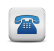 Phone: 845-226-5671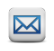 esposasdecristo@cmswr.org
(click for directions)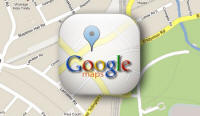 
(click for directions)